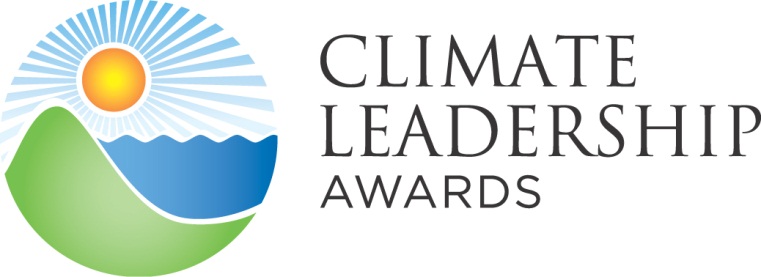 Organization Name:        	     				Primary Contact Name: 	     	The Center for Climate and Energy Solutions (C2ES) and The Climate Registry have partnered to incentivize, recognize, and highlight actions that go beyond business-as-usual in the management and reduction of GHG emissions both in internal operations and throughout the supply chain. Excellence in GHG Management: Goal SettingRecognizes organizations that publicly report and verify organization-wide greenhouse gas inventories and publicly set aggressive greenhouse gas emissions reduction goals.DEADLINE to submit application is September 27, 2019Section 1: Contact InformationPrimary Contact: Name      	Title      Organization      Phone       	Email      Secondary Contact: Name      	Title      Phone      	Email      Public Relations Contact: Name      	Title      Organization      Phone       	Email      Section 2: Applicant InformationOrganization Name Headquarters Address Indicate below which category the applicant is most closely associated with, along with gross annual revenues or budget (revenue/budget must be over $100 million): 	 	Corporate; Annual Revenues:       	Government; Annual Budget:       	Academia; Annual Budget:      Describe the applicant’s overall operations, including significant operations conducted in the U.S. (Note: While U.S. operations must be significant, the majority of emissions reductions do not have to come from the U.S.) Max character count: 1,000 Section 3: GHG Inventory InformationWhat GHG accounting standard(s), methodology(s), and/or program(s) does the applicant use to collect data and calculate its GHG emissions inventory? Describe where the applicant publicly reports its GHG emissions data (e.g., corporate sustainability report, GHG registry or public disclosure survey). Please include the web page link to current publicly available inventory AND the page number referenced.The GHG inventory must include all scope 1 and 2 sources, with the exception of small sources that are cumulatively equal to or less than 10% of total emissions. Does the applicant’s inventory meet this requirement?  If not, please explain any exclusions that exceed 10% of emissions, and provide the percentage of overall emissions that those exclusions represent. 
     Please enter base year and current year emissions included in the GHG reduction goal boundary in the table below. The organization must report both location-based and market-based Scope 2 emissions for both the achievement year and the base year. If Scope 3 or direct or indirect biogenic categories are not included in the goal boundary, please leave these rows blank. The total emissions at the bottom of the table should be the quantity used to track progress toward the goal. The total emissions should include emissions from either Scope 2 location-based or Scope 2 market-based (not both), depending on the method being used to track progress toward the goal. 	If the GHG reduction goal boundary does not represent the company’s full inventory, in addition to completing the table you must also attach a summary of the full GHG inventory as supporting documentation.Note that the applicant must still publicly report a GHG inventory and provide link to that publicly available information in question 3.2 (above). Section 4: GHG Base Year and Reduction Goal InformationWhat is the applicant’s GHG reduction goal?     % from       (base year) to       (achievement year). For example, 20% from 2015 to 2025.Identify below what kind of GHG reduction goal the applicant set (after January 1, 2017):	Absolute goal   	Intensity goal – (must be accompanied by a parallel, publicly announced absolute reduction goal)  If based on intensity, what is the unit of measurement (e.g., per widget, square foot) and how is that calculated?If based on intensity, what is the accompanying absolute reduction goal?Is the applicant’s GHG reduction goal a science-based target?  	NO	YES – Please answer the associated questions belowIf the goal is a science-based target, indicate which methodology was used to define the goal (check all that apply) *:  	SDA (Sectoral Decarbonization Approach)	3% Solution 	BT – CSI (Carbon Stabilization Intensity)	C-FACT	CSO’S Context-Based Carbon Metric	GEVA (Greenhoue Gas Emissions Per Unit of Value Added)	MARS Method	Absolute Emissions Contraction (IPCC straight line)	Other:      Additional Information (Max character count: 1,000):      *While many organizations are shifting to science-based targets, it is not a Climate Leadership Awards requirement. For more information, see, for example, the Science Based Targets Initiative’s website (http://sciencebasedtargets.org) or the IPCC’s website (https://www.ipcc.ch). Select the geographic boundaries for the applicant’s reduction goal (the geographic boundary of the goal must be consistent throughout the goal period absent structural changes). 	Global	North America	United StatesWithin these geographic boundaries, does the reduction goal include all Scope 1 and 2 operations and emissions sources that are included in the inventory?  If not, explain any exclusions.  The organization must report both location-based and market-based Scope 2 emissions for both the base year and the achievement year, and must select one of these methods to track progress toward goal achievement. Please indicate below which method is used. The organization should also indicate this in its public communication of the goal. 	Location-based method	Market-based methodIf purchases of renewable electricity (demonstrated by the ownership and retirement of renewable energy instruments, such as renewable energy certificates) and/or offsets have been accounted for in the applicant’s base year inventory, please provide information about the (1) quantity (in units of MWh and/or CO2e, respectively), (2) description , (3) certification/quality (e.g., Green-e certified), and (4) product vintage (information about the quality of renewable energy and offsets is described in Frequent Questions). Additional Information Max character count: 1,500:If applicable, describe sources of scope 3 emissions included in applicant’s base year inventory, or reduction goal. Max character count: 1,500 Select which third-party verification/assurance standard (definitions found in Frequent Questions) applies to the applicant’s base year inventory or current year (if different than base year.):  Reasonable level of assurance	 Base year	 Current year (if different than base year)	Limited level of assurance 	 Base year	 Current year (if different than base year)	Third party critical review 		           Base year	         Current year (if different than base year)The following questions are related to timeline and process for adopting and communicating the reduction goal:  When was the goal adopted internally?       /      (Month)       (Year)         When was the goal publicly announced?       /      (Month)       (Year)         What channels were used to publicly announce the goal (e.g., CSR report, newsletter, third-party publication)?Describe how the applicant determined its goal. Max character count: 1,000 If applicant is subject to any GHG-related regulations that impact emissions during the goal period (such as carbon pricing, carbon caps, renewable energy mandates, and efficiency requirements), please estimate the percentage of emission reductions that will be achieved by complying with those mandates. Max character count: 2,000 Is this the applicant’s first public GHG reduction goal?	YES	NO – Please briefly describe previous GHG reduction goals set and/or achieved. Max character count: 750 Section 5: Key Goal Period GHG Mitigation ActivitiesPlease describe at least 3 significant GHG mitigation activities that are currently underway or planned for the goal period. Provide applicant’s most impactful mitigation strategies and include a summary of the project, benefit or savings to the organization, and the funding source used.  Maximum 2,500 characters for each of the following mitigation strategies.Mitigation Strategy #1 Mitigation Strategy #2 Mitigation Strategy #3Section 6: Supporting MaterialsPlease make sure that the following required materials are included in your submission, and provide us with any additional significant context for your efforts. Please do not attach full CSR reports as supporting materials, though relevant sections of reports are acceptable. Files may be uploaded to the online CLA SmarterSelect portal along with the application.  Text box is 4,000 characters, spaces included. Examples for inclusion:  Verification (REQUIRED) – documentation should include details about the reporting standard, verification standard and scope of review, inventory total, and materiality threshold for the base year inventory. Inventory totals on the verification statement should match those provided in question 3.4 (unless reduction goal boundary differs from full inventory). GHG Inventory – if the full inventory is not entered as part of question 3.4, organizations must attach a summary showing its full GHG inventory, with a note indicating that the GHG reduction goal boundary is different than the full inventory.Additional best practices.Public attention garnered for climate leadership.CLA applications and applicants may be reviewed and evaluated for environmental, civil rights, and/or financial improprieties.  An application may be denied if the applicant/organization is found to be in serious violation of environmental regulations, civil rights, or financial impropriety by the CLA Steering Committee. Where areas of concern are identified, additional follow up may be conducted. If there is any additional information that you want to provide in this regard, please state here: Appendix: Eligibility RequirementsApplicants for the Excellence in GHG Management (Goal Setting Certificate) must meet the following eligibility requirements:Climate Leadership Awards General Eligibility RequirementsApplicants must have significant operations in the United States. Given the global nature of climate change, the majority of greenhouse gas emissions reductions do not have to occur in the United States.Meet one of the following descriptions: Legally-recognized corporate organization with annual revenue over $100 million; or Governmental entity or academic organization with annual budget over $100 million.CLA applications and applicants may be reviewed and evaluated for environmental, civil rights, and/or financial improprieties.  An application may be denied if the applicant/organization is found to be in serious violation of environmental regulations, civil rights, or financial impropriety by the CLA Steering Committee. Where areas of concern are identified, additional follow up may be conducted.  Leadership activities (in this case, Goal Setting) must have taken place between January 1, 2017 and September 27, 2019.GHG Inventory & Verification RequirementsGHG inventory must be publicly reported and include both scope 1 and 2 emission. The organization must report both location-based and market-based scope 2 emissions for the base year and current year.Organizations may track progress toward a goal using a single base year or a base period that reflects an average of annual emissions over several consecutive years.Inventories must be third-party verified to a limited level of assurance or have been through a third-party critical review. If scope 3 or direct or indirect biogenic emissions are included as part of the applicant's goal, these must also undergo third-party verification or critical review. Third-party verified GHG inventory statement is required for goal’s base year.Reporting all scope 1 and 2 sources of an organization’s GHG inventory, with the exception of small sources that are cumulatively equal to or less than 10% of total emissions. Similarly, up to 10% of an inventory can be accounted for using simplified estimation methods. For organizations that have determined certain sources are immaterial and do not include them in their inventory, those sources should be documented in their inventory management plan and verification statement. If base year emissions have changed by 5% or more as a result of structural change, a change in calculation methodologies, or because of a discovered error, applicants must adjust the base year inventory to reflect this correction or change. The organization must include both location-based and market-based scope 2 emissions in its reported GHG inventory for the base year, regardless of the magnitude of the change from previously reported scope 2 emissions.If adjustments of 5% or more are made to the base year emissions, a third-party verification body or critical reviewer must attest to the accuracy of the base year adjustment. This requirement also applies if the difference between newly reported base year location-based or market-based scope 2 emissions and previously reported base year scope 2 emissions is 5% or more.Base year reports accepted by EPA as part of the Climate Leaders program that were reviewed by an EPA-contracted reviewer, have had no further base year adjustments, and have been found to be consistent with the requirements of that program, are accepted as critical review, provided that the difference between newly reported base year location-based or market-based scope 2 emissions and previously reported base year scope 2 emissions is less than 5%.If an organization changes its reporting approach (e.g., from a calendar year to a fiscal year-basis) during the goal period it must provide emissions data for the period of time not reflected in the achievement year inventory so as to demonstrate that the organization would have still achieved the original goal had the reporting approach not changed. While verification of that data is recommended, it is not required. Alternately, organizations can elect to adjust the base year to conform to the reporting approach of the achievement year – in which case verification of the adjustment would be needed if the change in emissions is 5% or greater.GHG Reduction Goal RequirementsThe goal must be publicly announced. The geographic boundaries of the goal and GHG inventory must include all U.S. operations, all North America operations, or all global operations. Within the chosen geographic boundaries, the reduction goal should include all scope 1 and 2 (either location-based or market-based) emissions sources that are included in the inventory. The goal boundaries must remain consistent throughout the goal period. The goal must be an absolute reduction goal. Intensity goals will only be accepted if accompanied by a publicly announced absolute reduction goal. The base year for a first generation goal may not be more than four years prior to the year the goal was publicly announced. For instance, for first generation goals set in 2017, 2013 would be the earliest base year accepted. Subsequent goals may use the same base year as a previous goal, provided that the new goal extends the goal period by three years at a minimum. The goal period (the time between the base year and achievement year) should be no less than three and no more than 15 years for a first generation goal. Subsequent goals that use the same base year may extend the previous goal period by no fewer than 3 and no more than 15 years. Goals must represent an aggressive reduction, which is defined as follows:An organization’s first goal must commit to at least a 1.8% reduction per year over the life of the goal. For example, a 5-year goal must commit to at least 9% total reduction.A subsequent goal with a new base year must also commit to at least a 1.8% reduction per year over the life of the goal. For example, a 5-year goal must commit to at least 9% total reduction. (An organization may substantiate their case for a subsequent goal that is below the required 1.8% threshold but that has ≥1% reduction per year, such as a goal considered aggressive in a specific sector.) If an organization is setting a subsequent goal that is using the same base year as a previous goal, please see Frequent Questions for additional guidance.Disclosure of GHG Mitigation ActivitiesIdentify at least three GHG mitigation activities that are currently underway to demonstrate that planned reductions are not the result of organic growth or decline. These activities should reflect applicant’s most impactful strategies, and ideally be in addition to renewable electricity or offset purchases. Activities relating to supply chain management may be included if the goal incorporates scope 3 reductions.For more specific information on third party verification, reporting GHGs, or the use of RECs and offsets, please refer to the CLA Frequently Asked Questions. Instructions & Guidance: Please answer all questions and note that fields will expand to the designated maximum character limit. Once the form is completed, save it to your computer and submit a copy with your supporting materials via the online CLA SmarterSelect portal by COB on September 27, 2019        Supporting Documentation: please ensure that the required supporting materials are included with application submission – see Section 6 for a summary.Eligibility Requirements: for a detailed list of applicant requirements, please refer to the appendix of this application or the Goal Setting criteria page.        For further details on the Climate Leadership Awards program, standard criteria, application, and review process, go to the Frequent Questions page. Please direct any questions to questions@climateleadershipawards.org. ScopeBase Year EmissionsYEAR:       (metric tons CO2e)Current Year Emissions YEAR:      (metric tons CO2e)Scope 1Scope 2 (location-based)Scope 2 (market-based)Direct BiogenicIndirect Biogenic Scope 3: Purchased Goods and ServicesScope 3: Capital GoodsScope 3: Fuel- and energy-related activitiesScope 3: Upstream transportation and distributionScope 3: WasteScope 3: Business TravelScope 3: Employee CommutingScope 3: Upstream leased assetsScope 3: Downstream transportation and distributionScope 3: Processing of sold productsScope 3: Use of sold productsScope 3: End of life treatment of sold productsScope 3: Downstream leased assetsScope 3: FranchisesScope 3: InvestmentsTotal Emissions for GoalTypeQuantity (include units)DescriptionCertification / QualityProduct VintageRenewable ElectricityOffsets